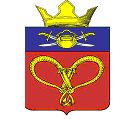 АДМИНИСТРАЦИЯ НАГАВСКОГО СЕЛЬСКОГО ПОСЕЛЕНИЯ КОТЕЛЬНИКОВСКОГО МУНИЦИПАЛЬНОГО РАЙОНА ВОЛГОГРАДСКОЙ ОБЛАСТИПОСТАНОВЛЕНИЕот 24 марта 2016                                     №10 Об отмене постановлений администрации Нагавского сельского поселения Котельниковского муниципального района Волгоградской области    В соответствии с   Федеральным законом от  16.10.2003г. №131-ФЗ «Об общих принципах организации местного самоуправления в Российской Федерации, Уставом Нагавского сельского поселения Котельниковского муниципального района Волгоградской области, администрация Нагавского сельского поселения Котельниковского муниципального района Волгоградской области  постановляет:1.Считать утратившим силу постановления администрации Нагавского сельского поселения Котельниковского муниципального района Волгоградской области:1.1. постановление от 26.12.2014г. №46  «Об утверждении Порядка предоставления сведений о расходах муниципальных служащих администрации Нагавского сельского поселения, их супругов и несовершеннолетних детей»1.2.  постановление администрации Нагавского сельского поселения Котельниковского муниципального района Волгоградской области  от 28.01.2016г. №6 «О Порядке сообщения лицами, замещающими должности муниципальной службы в администрации Нагавского сельского поселения Котельниковского муниципального района Волгоградской области, о возникновении личной заинтересованности при исполнении должностных обязанностей, которая приводит или может привести к конфликту интересов».2.Настоящее постановление вступает в силу со дня его подписания.Глава Нагавскогосельского поселения                                         П.А.Алпатов